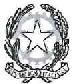 Ministero dell'Istruzione e del MeritoUfficio Scolastico Regionale per il LazioISTITUTO ISTRUZIONE SUPERIORE "VIA DELL'IMMACOLATA 47"Distretto n°.29 — RMIS10100RVia dell' Immacolata, 47 - 00053 Civitavecchia (RM)Tel. 06 121124295 - C. F.83003900582email: rmis10100r@istruzione.it posta pec :rmis10100r@pecistruzionePATTO FORMATIVO STUDENTE/SSA (PCTO INTERNO)ANAGRAFICA STUDENTE/SSAIL/A SOTTOSCRITTO/A STUDENTE/SSA ………...........................................................DICHIARAdi essere a conoscenza che le attività che andrà a svolgere costituiscono parte integrante del percorso formativo;di essere a conoscenza che, visto il periodo legato alla diffusione della pandemia da Covid 19, ci si atterrà alle indicazioni ed ai Regolamenti approvati in sede collegiale;di essere consapevole che durante il PCTO è soggetto alle norme stabilite nel regolamento degli studenti dell’istituzione scolastica;di essere a conoscenza che, nel caso si dovessero verificare episodi di particolare gravità, si procederà in qualsiasi momento alla sospensione dell’esperienza di PCTO;di essere a conoscenza che nessun compenso o indennizzo di qualsiasi natura gli è dovuto in conseguenza della sua partecipazione al programma;di essere a conoscenza delle coperture assicurative per lo svolgimento delle attività del PCTO.SI IMPEGNAa rispettare rigorosamente gli orari stabiliti per lo svolgimento delle attività di PCTO, sia quelle in presenza, sia quelle effettuate a distanza tramite piattaforma on line;a seguire le indicazioni del tutor e fare riferimento ad esso per qualsiasi esigenza o evenienza;ad avvisare tempestivamente l’istituzione scolastica se impossibilitato a partecipare alle attività o a collegarsi nella piattaforma on line;a presentare idonea certificazione in caso di malattia;a tenere un comportamento rispettoso nei riguardi di tutte le persone con le quali verrà a contatto durante le attività PCTO;ad apporre regolare firma nell'apposito registro di presenza;a rendicontare scrupolosamente e tempestivamente al tutor interno, nel caso di attività a distanza, delle ore di attività svolte;ad effettuare riprese private in formato immagine o video dei momenti più importanti dell’attività, da consegnare al coordinatore al fine di realizzare un prodotto video dell’esperienza;a comunicare tempestivamente e preventivamente al coordinatore di classe eventuali trasferte al di fuori della sede di svolgimento delle attività del PCTO per visite presso altre strutture previste nel progetto;a raggiungere autonomamente la sede in cui si svolgerà l’attività PCTO;a prendere visione del Regolamento recante misure di prevenzione e di contenimento della diffusione del SARS- COV-2 ed attenersi scrupolosamente alle indicazioni della scuola (vedi Protocollo emergenza covid e tutte le successive integrazioni, sulla base delle normative regionali e nazionali) al fine di garantire lo svolgimento in sicurezza di tutte le attività.•CIVITAVECCHIA…………………………………….	FIRMA PER PRESA VISIONE ED ACCETTAZIONEdello/a STUDENTE/SSA.............................................................................============= PARTE RISERVATAAI GENITORI dello/a STUDENTE/SSA MINORENNE========II/a sottoscritto/a ................................................................................................................................................soggetto esercente la patria potestà dell'alunno/a	,presa visione di quanto riportato nella presente nota, dichiara:di autorizzare lo/la studente/ssa ………………………………………………………………………..…a partecipare alle attività previste dal progetto, ivi comprese le eventuali uscite sul territoriodi autorizzare, senza fini di lucro e ai sensi del D.Lgs 196/2003, l’IIS VIA DELL’IMMACOLATA,47 CIVITAVECCHIA (ROMA) alla pubblicazione e diffusione delle immagini di mio/a figlio/a, registrate durante le attività, sul sito della suddetta istituzione e l’eventuale trasmissione agli organi di stampa e ai media televisivi, come documentazione dei momenti formativi del progetto e comunque nell’ambito delle finalità istituzionali della scuola.CIVITAVECCHIA…………………………………….	FIRMA PER PRESA VISIONE ED ACCETTAZIONEDEL GENITORE O DEL TUTORE LEGALE……………………….……………………………………..Informativa ai sensi del D.Lgs. 193/2003 (T.U. sulla privacy)I dati sopra riportati sono prescritti dalle disposizioni vigenti ai fini del procedimento per il quale sono richiesti e verranno utilizzati esclusivamente a tale scopo e conformemente alle disposizioni vigenti.NOMINATIVO STUDENTE/SSALICEO	classe	sez.  	LICEO	classe	sez.  	LUOGO NASCITADATAINDIRIZZO RESIDENZACODICE FISCALEE-MAIL:TELEFONO STUDENTE/SSA :TELEFONO GENITORI: